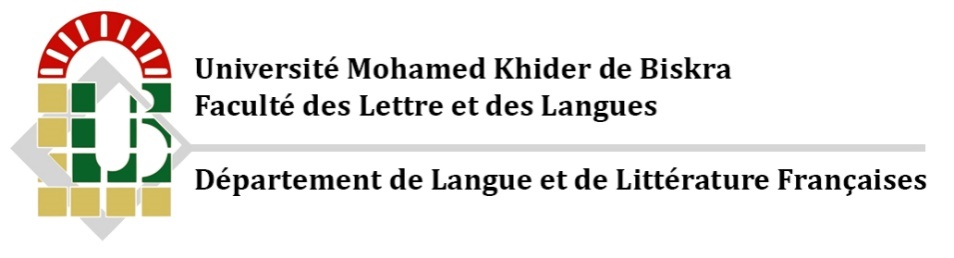 Emploi du temps de la Troisième année LMDGroupe 1Emploi du temps de la Troisième année LMDGroupe 2Emploi du temps de la Troisième année LMDGroupe 38h00-9h309h40-11h1011h20-12h5013h10-14h4014h50-16h2016h30-18h00DimanchePsychologie cognitiveHadj-Attou F. Z.Amphi NTechniques de rechercheIbabar AmelSalle 23Techniques de rechercheIbabar AmelSalle 33Etude de textes littérairesGuettafi SihemAmphi NLundiTraduction et interprétariatBensalah BachirSalle 23Introduction à la didactiqueSaouli SoniaAmphi NLinguistiqueHeddouche OuridaSalle 23MardiTICELaroussi N. El-HoudaSalle informatique 1Compréhension et production écriteBenalia SamiraSalle 23Etude de textes littérairesFettah IfrikiaSalle 24Introduction aux langues de spécialitésBoumerzoug ChafikaSalle 23MercrediEtude de textes de civilisationKhireddine TarekSalle 23Compréhension et production oraleAouiche HoudaSalle 19Langue étrangèreSaou KenzaAmphi NJeudiEtude de textes de civilisationKhireddine TarekAmphi NLinguistiqueHammi ChafiaAmphi N8h00-9h309h40-11h1011h20-12h5013h10-14h4014h50-16h2016h30-18h00DimanchePsychologie cognitiveHadj-Attou F. Z.Amphi NEtude de textes littérairesFettah IfrikiaSalle 24Traduction et interprétariatBensalah BachirSalle 24Etude de textes littérairesGuettafi SihemAmphi NLundiEtude de textes de civilisationOuamane NadjetteSalle 33Introduction à la didactiqueSaouli SoniaAmphi NTechniques de rechercheKoriba NadjetSalle 24LinguistiqueHeddouche OuridaSalle 24MardiTICELaroussi N. El-HoudaSalle informatique 1Introduction aux langues de spécialitésBoumerzoug ChafikaSalle 33Techniques de rechercheKoriba NadjetSalle 33MercrediCompréhension et production écriteBenalia SamiraSalle 24Compréhension et production oraleAouiche HoudaSalle 20Langue étrangèreSaou KenzaAmphi NJeudiEtude de textes de civilisationKhireddine TarekAmphi NLinguistiqueHammi ChafiaAmphi N8h00-9h309h40-11h1011h20-12h5013h10-14h4014h50-16h2016h30-18h00DimanchePsychologie cognitiveHadj-Attou F. Z.Amphi NTraduction et interprétariatBensalah BachirSalle 33Etude de textes littérairesSoltani FirouzSalle 35Etude de textes littérairesGuettafi SihemAmphi NLundiTechniques de rechercheCherfeddine AmelSalle 33Introduction à la didactiqueSaouli SoniaAmphi NCompréhension et production écriteDjoudi MohamedSalle 33MardiTechniques de rechercheCherfeddine AmelSalle 33TICELaroussi N. El-HoudaSalle informatique 1Introduction aux langues de spécialitésBoumerzoug ChafikaSalle 23MercrediCompréhension et production oraleBenalia SamiraSalle 23LinguistiqueHammi ChafiaSalle 33Langue étrangèreSaou KenzaAmphi NJeudiEtude de textes de civilisationKhireddine TarekSalle 36Etude de textes de civilisationKhireddine TarekAmphi NLinguistiqueHammi ChafiaAmphi N